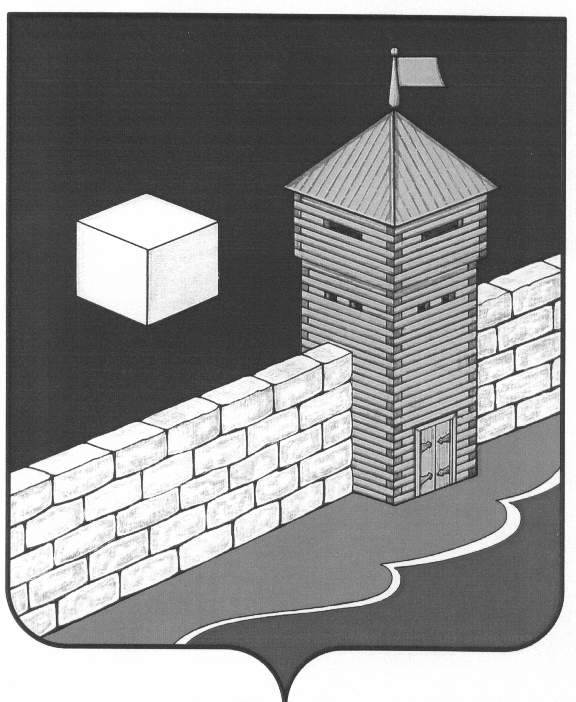 КОНТРОЛЬНО-РЕВИЗИОННАЯ  КОМИССИЯЕТКУЛЬСКОГО МУНИЦИПАЛЬНОГО РАЙОНАЛенина ул., д. 34, каб. 37, с. Еткуль, 456560. тел./факс (35145) 2-26-93с. Еткуль                                                                                                                       исх.№ 30от «02» марта 2017г.Заключение №  11-зпо результатам внешней проверки годового отчета« Об исполнении бюджета  Пискловского  сельскогопоселения за 2016 год »На основании статьи 264.4 Бюджетного кодекса РФ и распоряжения председателя  контрольно-ревизионной  комиссии  Еткульского муниципального района  В.Г. Садовского  «О внешней проверке годовой бюджетной отчетности сельских поселений» от 26 января 2016г.  года № 02-06/01-ОД, в соответствии с Соглашением «О передаче контрольно-ревизионной комиссии Еткульского муниципального района полномочий контрольно-счетного органа  Пискловского сельского поселения по осуществлению внешнего муниципального финансового контроля»  от 25.12.2015г. , старшим бухгалтером-ревизором контрольно-ревизионной комиссии  Еткульского муниципального района  Н.Ю. Трапезниковой проведена внешняя проверка годового отчета « Об исполнении бюджета  Пискловского  сельского поселения за 2016 год».Цель проверки: Подготовка  заключения об исполнении бюджета  Пискловского сельского поселения  за 2016 год Предмет проверки: годовая бюджетная отчётность   за 2016год.Задачи проверки:  - проверить состав и содержание форм годовой бюджетной отчётности за 2016 год;-определить полноту исполнения бюджета по объему и структуре доходов;-установить своевременность и полноту исполнения расходных обязательств бюджета, в том числе по исполнению программной части бюджета;-определить законность и обоснованность источников финансирования дефицита местного бюджета;-провести анализ выявленных по итогам исполнения бюджета отклонений и нарушений бюджетного процесса, а так же внести предложения по их устранению,- дать  оценку достоверности данных годового отчёта об исполнении бюджета поселения  за 2016 год.Форма проверки: камеральная. Проверка проводилась  с 28. 02.2017г. по 02 .03. 2017г.Ответственными должностными лицами в проверяемом периоде являлись: - Глава  Пискловского  сельского поселения –   Н.Н. Давыдова;-Главный бухгалтер администрации сельского поселения  С.В. Давыдова.                Администрация Писклово   сельского поселения   имеет свою территорию, в границах которой осуществляется местное самоуправление, действует на основании Устава, принятого Решением Совета депутатов  Пискловского сельского  поселения Устава, принятого Решением Совета депутатов  Пискловского  сельского поселения  № 14 от 06.06.2005г. ( изм. от 25.10.2012г. № 133.). Администрация является  юридическим лицом , имеет гербовую печать, бланки со своим наименованием, расчётный и  лицевой счета, муниципальную имущественную собственность.	Согласно данным отчета «Сведения о количестве подведомственных учреждений» (ф.0503161) на 01.01.2016 и на 31.12.2016 года в ведении администрации   Пискловского   сельского поселения находились 3 учреждения,   получатели средств бюджета поселения, в том числе :01-администрация поселения, главный распорядитель, главный администратор доходов, главный администратор источников финансирования дефицита бюджета, участник бюджетного процесса;08-учреждение культуры МУК «ЦКС  Пискловского сельского поселения», получатель субсидий;08-МБУК «Библиотечная система Пискловского сельского поселения» ( получатель бюджетных средств ( бюджетное учреждение).              Проверка проведена на основе бюджетной отчетности администрации  Пискловского сельского поселения за 2016 год в составе, определенном Инструкцией о порядке составления и представления годовой, квартальной и месячной отчетности об исполнении бюджетов бюджетной системы РФ, утвержденной приказом Минфина РФ от 28.12.2010 №191н в ред. от 26.10.2012г.  (далее – Инструкция №191н), Инструкцией о порядке составления, представления годовой, квартальной бухгалтерской отчетности государственных (муниципальных) бюджетных и автономных учреждений, утвержденной приказом Минфина РФ от 25.03.2011г. №33н (далее – Инструкция №33н).Перечень законодательных и других нормативных правовых актов:Бюджетный кодекс Российской Федерации;Налоговый кодекс Российской Федерации;Закон РФ от 06.10.2003 № 131-ФЗ «Об общих принципах организации местного самоуправления в Российской Федерации»;Федеральный закон от 06.12.2011г. № 402-ФЗ «О бухгалтерском учете»;Приказ Минфина России от 01.12.2010 N 157н (ред. от 12.10.2012) "Об утверждении Единого плана счетов бухгалтерского учета для органов государственной власти (государственных органов), органов местного самоуправления, органов управления государственными внебюджетными фондами, государственных академий наук, государственных (муниципальных) учреждений и Инструкции по его применению" Инструкция о порядке составления и представления годовой, квартальной и месячной отчетности об исполнении бюджетов бюджетной системы Российской Федерации, утвержденная приказом Минфина России от 28 декабря . N 191н (с изменениями и дополнениями);Указания о порядке применения бюджетной классификации Российской Федерации, утвержденные приказом Минфина России от 28 декабря . № 190н (с изменениями и дополнениями);  Решение Совета депутатов Пискловского сельского поселения  от 26.02.2009г. № 204 «Об утверждении положения о бюджетном процессе в Пискловском   сельском поселении»;Решение Совета депутатов Пискловского  сельского поселения от № 16 от 28.12.2015г. "О бюджете  Пискловского сельского поселения на 2016 год ";2. Проверка полноты и состава представленной отчетности в соответствии с требованиями  приказа от 28.12.2010г. №191н. (в редакции от 29.12.2011г. №191н). В нарушение  требований  п.11.1 Инструкции №191н « О порядке составления и предоставления годовой, квартальной, месячной отчётности  об исполнении бюджетов бюджетной системы Российской Федерации» утв. пр. МФ РФ от 28.12.2010г. № 191н (изм. от 29.12.2011г. № 191н) бюджетная отчетность сельского поселения за 2016 год предоставлена в контрольно-ревизионную комиссию  с нарушением установленного срока  ,  восемь календарных дней ( (вх. № 28 от 28.02.2017г) , представлены  следующие формы:Баланс исполнения бюджета на 01.01.2017г. (ф.0503120);Справка по заключению счетов бюджетного учёта  отчётного финансового года (ф. 0503110);Сведения о движении нефинансовых активов (ф.0503168);Справка по консолидированным расчетам (ф.0503125);Сведения о дебиторской и кредиторской задолженности (ф.0503169);Сведения об изменении бюджетной росписи ГРБС (ф.0503163);Баланс по поступлениям и выбытиям бюджетных средств (ф.0503140);Отчет о движении денежных средств (ф.0503123);Справка по заключению счетов бюджетного учета отчетного финансового года (ф.0503110);Отчет о финансовых результатах (ф.0503121);Отчет об исполнении бюджета (ф.0503117);Отчет о принятых обязательствах (ф.0503128);Пояснительная записка (ф.0503160);Справочные таблицы.            В соответствии с п.9. инструкции 191н  бюджетная отчётность составлена с нарастающим      итогом ,  с начала года , в рублях  с точностью до второго десятичного знака после запятой.             2.1.     Проверка соответствия Главного распорядителя бюджетных средств                                                основным характеристикам ст. 158 БК РФ            Постановлением главы  Пискловского поселения от  16.12.2013г.  № 188  «О  перечне главных  распорядителей и получателей бюджетных средств Пискловского сельского поселения»  утверждены: Главный распорядитель средств бюджета  Пискловского сельского поселения:- Администрация  Пискловского  сельского поселения.2.   Получатель средств  бюджета  Пискловского сельского поселения:- Администрация  Пискловского сельского поселения.2.2.  Проверка соответствия Главного  администратора бюджетных  средств основным характеристикам ст. 160.1  БК РФРешением Совета депутатов  Пискловского сельского поселения  от 28.12.2015г. № 16  "О бюджете   Пискловского сельского поселения на 2016год "  утвержден  перечень главных администраторов доходов бюджета  сельского поселения:- Администрация сельского поселения;034– Главное контрольное управление Челябинской области;007– Контрольно-счетная палата Челябинской области;182-Управление ФНС по челябинской области;161-Упраление Федеральной антимонопольной службы по Челябинской области;188-Главное  Управление  МВД  по Челябинской области.3.Организация  бюджетного  процесса в Пискловскомсельском поселении. Основные характеристикиисполнения бюджета за 2016 г.Бюджетный процесс в Пискловском  сельском поселении  основан на нормах  Бюджетного кодекса РФ , Устава Пискловского сельского поселения , а также  Положения о бюджетном процессе.Бюджет на 2016 год  утверждён до начала  финансового года. Предельные  значения его параметров, установленные ст. 184.1 БК РФ  и ст. ст.15, 20. Положения о бюджетном процессе  соблюдены.Решением Совета депутатов Пискловского сельского поселения от 28.12.2015г. № 16 "О бюджете Пискловского сельского поселения на 2016 год " (далее – решение о бюджете) утверждены основные характеристики бюджета  Пискловского сельского поселения на 2016 год:- общий объем доходов бюджета поселения в сумме 3130,25 тыс. руб., в том числе безвозмездные поступления от других бюджетов бюджетной системы Российской Федерации в сумме 2492,75 тыс. руб.;- общий объем расходов бюджета поселения в сумме 3130,25тыс. руб.;- без дефицита:В течение 2016 года  изменения и дополнения в бюджет сельского  поселения вносились 2 раза  (№ 23 от 28.12.2015г.; №51 от 27.12.2016г.) ,были связаны с корректировкой  планируемых налоговых и неналоговых  поступлений с учётом их фактической  собираемости , безвозмездных поступлений , а также  перераспределением бюджетных ассигнований. Последняя корректировка параметров  бюджета принята 27.12.2016гВ результате, с учетом изменений, утверждены основные характеристики бюджета  Пискловского  сельского поселения:- общий объем доходов поселения в сумме  4553,6 тыс. рублей, увеличен на 1423,35 тыс. рублей;- общий объем расходов в сумме 4731,1 тыс. рублей, увеличен  на 1600,9 тыс. рублей;- дефицит  бюджета поселения утверждён в сумме 177,56 тыс. рублей ( остаток денежных средства на р/сч  администрации 693,1 тыс. рублей).Бюджет  Пискловского сельского поселения сформирован за счёт безвозмездных поступлений  и собственных доходов ( налоговых и неналоговых доходов). Бюджет  поселения  обеспечил исполнение расходных обязательств  в объёме 4020,09 тыс. рублей  или на 85%.   Исполнение бюджета  Пискловского сельского поселения за 2016 год характеризуется следующими показателями:Таблица 1тыс. рублей(согласно  данным  ф. 0503120 Баланс исполнения бюджета, остаток денежных средств на лицевом счёте  020211 составлял на 01.01.2016г.- 180,72тыс. рублей, на 01.01.2017г. – 693,12  тыс. рублей). Согласно данным годового отчёта «Об исполнении бюджета» за 2016 год ( ф. 0503117) - бюджет поселения на 2016 год исполнен: - по доходам в сумме 4532,5 тыс. рублей или 99,5 % к утвержденному  объему доходов бюджета , 145 % к первоначально утвержденным бюджетным назначениям;- по расходам –  4020,09тыс. рублей или  85 % к утвержденному  объему расходов бюджета и  128 % к первоначально утвержденным бюджетным ассигнованиям;- профицит составил 512,4  тыс. рублей.4. Исполнение бюджета по  собственным доходам за 2016 годДоходы бюджета поселения  формируются  за счёт  местных налогов и сборов , отчислений от  федеральных , областных налогов и сборов по нормативам, утверждённым Законодательным Собранием Челябинской области , неналоговых доходов , а также безвозмездных отчислений. Данные об исполнении доходов бюджета поселения  отражены в разделе 1 «Доходы»   отчёта об исполнении бюджета на 01.01.2017г. ф. 0503117.  В доходной части  бюджета поселения (4532,5 тыс. рублей) , удельный вес  собственных доходов  составляет 13,6 % или 616,37 тыс. рублей. Доходы, отраженные в отчёте «Об исполнении бюджета  на 01.0.2017г.»  ф. 0503117  не сверены с данными по доходам отчёта «О финансовых результатах деятельности на 01.01.2017г.» ф. 0503121  и отчёта «О движении денежных средств на 01.01.2017г.» ф. 0503123 ( отчёты ф. 50503121, ф 0503123 не предоставлены).Анализ  исполнения  по видам  собственных  доходов											                Таблица № 2тыс.рубПоступления собственных доходов в бюджете сельского поселения в 2016 году составили 616,37 тыс. рублей или 97%  к утверждённому плану ( недоимка  составила  21,13 тыс. рублей).Одним из основных доходных источников бюджета поселения в 2016 году был земельный налог (70% в объеме собственных доходов) поступления  налога составили 429,9тыс. рублей, или  95% к утвержденному плану, (в сравнении с 2015 годом поступления уменьшились  на 67,8 тыс. рублей). Налог на доходы физических лиц-НДФЛ (3% в объеме собственных доходов), поступления составили 18,9 тыс. рублей, план исполнен на 115% к  первоначальному и к утверждённому плану.  Доходы  от НДФЛ поступили на уровне 2015 года.Налог на имущество физических лиц  ( 23% в объёме  собственных доходов),  поступления  составили 141,5тыс. рублей, или  98% к утвержденному плану. В сравнение с 2015 годом поступления увеличились  на 7,8тыс. рублей.Доходы от использования  имущества ( аренда)  составили 24,7 тыс. рублей , или 156%  к утверждённому плану. В сравнении с 2015 годом  поступления увеличились на 19,0 тыс. рублей.Доходы от реализации имущества  составили 0,65 тыс. рублей , или 6,5%  к утверждённому плану , в сравнении с 2015 годом  поступления уменьшились  на 14,35 тыс. рублей.5.  Безвозмездные поступления            Финансовые взаимоотношения  бюджета сельского поселения  с районным бюджетом  сформированы  в соответствии с Бюджетным кодексом  РФ, Федеральным Законом  от 06.10. 2003г. №  131-ФЗ « Об общих принципах организации местного самоуправления в Российской  Федерации», Законом  Челябинской области  «О межбюджетных отношениях»  и  Положением «О межбюджетных отношениях в Еткульском муниципальном районе»  утв. решением Собрания депутатов Еткульского муниципального района   от 29.10.2008г. № 468.                 Для исполнения  переданных  полномочий , в  бюджете поселения  планируются безвозмездные поступления  в виде  субвенций, дотаций, межбюджетных трансфертов и иных поступлений.  Согласно данным   годового отчета об исполнении бюджета за 2016 год ( ф. 0503117) ,  бюджет  Пискловского сельского поселения   был  дотационным  на  86,4%.                              Анализ исполнения  безвозмездных поступлений  за 2016 год                                                                                                                                                                                                          Таблица № 3На 2016 год безвозмездные поступления (финансовая помощь) были утверждены в сумме 3916,1 тыс. рублей, за истекший год, на основании  распоряжений администрации Еткульского муниципального района  безвозмездные поступления  были увеличены на  785,85тыс. рублей, окончательно утверждены в  сумме 3916,1  тыс. рублей, финансовая помощь поступила в  полном объёме .6. Ведение реестра расходных обязательств , подлежащих исполнениюв пределах , утвержденных  лимитов бюджетных обязательств  ибюджетных  ассигнований .             Во исполнение ст. 87. БК РФ  в администрации сельского поселения ведется  Реестр расходных обязательств в пределах утвержденных лимитов бюджетных обязательств, что соответствует  порядку ведения  Реестра расходных обязательств  утв. Постановлением Правительства  Челябинской области от 17.04. 2008г. № 97-П  « Об утверждении порядка ведения реестра расходных  обязательств Челябинской области»  и порядку ведения Реестра расходных обязательств сельского поселения   утв. постановлением администрации  Пискловского  сельского поселения № 300 от 30.12.2005г.              В администрации поселения составлена  сводная бюджетная роспись расходов и сводный реестр лимитов бюджетных обязательств . Сводная  роспись расходов утверждена на  2016 год  в разрезе  ГРБС, разделов, подразделов , целевых статей, видов расходов в общей сумме  4731195 рублей 01 копеек ( ф. 0503163). Исполнение расходов бюджета поселения осуществлялось финансовым органом администрации сельского поселения по сводной бюджетной росписи  на основании  кассового плана и заявок на финансирование. Исполнено денежных обязательств , исполнено бюджетных обязательств в сумме 4020095рублей 31 коп. , не исполнено бюджетных обязательств 711098 рублей  70 коп. ( подтверждено  ф 0503117  отчёт об исполнении  бюджета и ф. 0503128 отчет о принятых бюджетных обязательствах).                                  7.    Исполнение  бюджета поселения  по  расходам           Решением Совета депутатов Пискловского сельского поселения №  16 от 28.12.2015г. «О бюджете Пискловского сельского поселения на 2016 год» утверждены бюджетные ассигнования по расходам в объеме 3130,25 тыс. рублей. С учетом изменений, Решением Совета депутатов сельского поселения № 51 от 27.12.2016г. окончательно утверждены ассигнования по расходам бюджета в 4731,19сумме тыс. рублей, ассигнования увеличились на – 1600,9 тыс. рублей ,что соответствует  данным  ф. 0503163 «Сведения об изменениях бюджетной росписи ГРБС » и уточненной бюджетной росписи расходов бюджета поселения  на 31.12.2016 г.).   Согласно представленному  годовому отчету об исполнении бюджета (ф. 0503117), расходы сельского поселения за 2016 год исполнены  в объеме  4020,09 тыс. рублей или   85% к уточненным бюджетным  ассигнования (не исполнено ассигнований  711,0,9тыс. рублей , из них  общегосударственные вопросы – 179,9 тыс. рублей ;  ЖКХ- 51,58 тыс. рублей;   национальная экономика ( дор. фонды) – 383,75 тыс. рублей; культура и кинематография – 94,48 тыс. рублей).   Показатели  раздела 2 «Расходы бюджета»  ф. 0503117  годового отчета об исполнении бюджета за 2016 год   не  имеют расхождений  с показателями  раздела 2  ф. 0503164  Сведения  об исполнении бюджета ( ф. 0503164 не представлена).Анализ кассового исполнения расходов бюджета  сельскогопоселения в разрезе  разделов функциональной классификации расходовбюджетов РФ за 2016 г.                                                                                                                таблица № 4.Наибольший удельный вес в расходах бюджета составляют расходы на:-жилищно-коммунальное хозяйство 13  % ( 525,1 тыс. рублей);-общегосударственные вопросы 46% ( 1842,3тыс. рублей);-культура и кинематография 23 % ( 904,2тыс. рублей).Меньшую долю в расходах бюджета составляют :-национальная экономика ( дор. фонды) 8% (329,9 тыс. рублей);-национальная безопасность 6%% (236,8тыс. рублей);-охрана окружающей среды  1,7 % ( 1,7тыс. рублей )-социальная политика 1,3% ( 64,5тыс. рублей);-национальная оборона, физкультура и спорт – 36,9 тыс. рублей, 5,0 тыс. рублей.8. Анализ  Дебиторской и Кредиторской задолженности             Согласно данным годовой бюджетной отчетности  ф. 0503120  «Баланс исполнения бюджета» и ф. 0503169  «Сведения о дебиторской и кредиторской задолженности».             На 01.01.2017г.  Дт задолженность отсутствует. На 01.01.2017 года  Кт задолженность  составляет 340,0  тыс. рублей , отражена на - на сч. 205  « расчёты по доходам».9.      Исполнение программной части  бюджета  Пискловского  сельского поселения  в 2016 году.Согласно основным направлениям  налоговой и бюджетной политике  сельского поселения, в бюджете  поселения   программно - целевым методом  планирования расходов  должно быть  охвачено  90%  расходов бюджета. В течение года в сельском  поселении  осуществлялась  реализация  мероприятий  по 7 программ. Плановые назначения по  программам составили  1934,96 тыс. рублей, их удельный вес в  общем объёме  назначений ( 4731,9  тыс. рублей)  составил 40,8%.Анализ исполнения программной части  бюджета  поселения за 2016г. В рамках  программ , назначенные ассигнования исполнены в   объёме 1464,1 тыс. рублей   или  76% от назначений ,  неисполненные ассигнования составили 470,85 тыс. рублей  ( расходы произведены по  фактической потребности).         В рамках  программ , назначенные ассигнования исполнены в полном  объёме.Показатели ф.  0503166 «Сведения об исполнении мероприятий в рамках целевых программ» не имеют расхождений  с показателями ф. 0503117  «Отчёт об исполнении бюджета, что соответствует требованиям  п. 164 инструкции 191н .                                   10. Бюджетные  кредиты  и  муниципальный  долг.                 В течение отчетного периода бюджетные кредиты из бюджета поселения  не предоставлялись. Муниципальный долг по  состоянию на 01.01.2016г. отсутствует, муниципальные гарантии из бюджета не предоставлялись.11. Проверка форм сводной бюджетной отчетности в соответствиис данными   книги  Журнал-Главная , регистровбухгалтерского учета             На основании письма казначейства РФ от 31.01.2012г. № 42-7.4-18/2.-28, проведена проверка  соответствия  показателей  баланса исполнения бюджета (ф. 0503120),  отчета о финансовых результатах  деятельности (0503121), отчета об исполнении бюджета (ф.0503117),сведений о движении нефинансовых активов (ф.0503168),  сведений о кредиторской, дебиторской задолженности (ф. 0503169) .Баланс исполнения  бюджета   сельского поселения  на 01.01.2017г. ф.0503120. Представленный  баланс  сформирован на  основании остатков счетов бюджетного учета  в главной книге  на 01.01.2016г. на сч. 20211  отражен остаток в сумме – 180724рубля  31 коп, на 31.12.2016г  остаток отражен  в сумме  693129 рублей 25 коп. Отчет о принятых бюджетных обязательствах (ф. 0503128).  В  данном отчете   в графах 4 и 5 отражены  утвержденные  бюджетные ассигнования  и   лимиты бюджетных ассигнований в сумме 4731195 рублей 01 коп. , в  графах  7 и 9 отражены  принятые бюджетные обязательства и принятые денежные обязательства  в сумме 4020095 рублей 31 коп. , что подтверждается    данными  ф. 0503163 «Сведения об изменениях бюджетной росписи ГРБС» , главного администратора источников финансирования дефицита бюджета .              Данные графы 10 , ф. 0503128 « исполнено денежных обязательств» ,  в сумме  4020095 рублей 31 коп.  подтверждены строками 210 графы 4  раздела 2 «Выбытия»  ф.  0503123   «Отчета о движении денежных средств.Отчет об исполнении бюджета ( ф. 0503117)сформирован на основании данных движения бюджетных средств на лицевом счёте « средства муниципального бюджета».                Показатели в отчёте об исполнении бюджета  на 01.01.2017г. ф. 0503117 :              Утверждённые  бюджетные назначения по доходам   в суме 455630 рублей  82 коп. , исполненные  бюджетные назначения по доходам в сумме  4532500  рублей 25 коп. , отраженные  в графах 4, 5.  раздела 1. «Доходы бюджета» ф. 0503117 не сверены с показателями   ф.   ф. 0503164  « Сведения об исполнении бюджета на 01.01.2017г».               Утвержденные бюджетные назначения по расходам на 2016 год   в сумме 4731195 рублей 01 коп. , исполненные бюджетные  назначения  в сумме 4020095 рублей 31 коп. ,отраженные  в графах  4,5 раздела 2 «Расходы бюджета» ф. 0503117  сверены с  данным  Отчёта о бюджетных обязательствах на 01.01. 2017. ф. 0503128, расхождений не установлено.Сведения  о движении нефинансовых активов  (ф. 0503120)(бюджетная деятельность) Показатели   строк  010 «Основные средства»   графы 4 « на начало года» отражены   в сумме 831,8тыс. рублей и  графы 11 «на конец года»  отражены в сумме 834,1 тыс. рублей, не имеют расхождений с   данными  баланса исполнения бюджета ф. 0503120.Нефинансовые активы , составляющие имущество казны  на 01.01.2017г. отражены в сумме  1431,7 тыс. рублей , соответствуют  показателям    стр. 110 раздела 1.   ф.  0503120 баланс исполнения бюджета.            В нарушение ст. 12. ФЗ «О бухгалтерском учёте»  , перед составлением  годового отчёта ,  бухгалтерией поселения не проводилась  инвентаризация финансовых и нефинансовых активов, сверка  расчетов с дебиторами и кредиторами по финансовым обязательствам .                                                       12.  Заключение            1.Годовая бюджетная отчётность, представлена  администрацией Пискловского сельского поселения  в контрольно-ревизионную комиссию  с нарушением  установленного  срока .            2.По результатам внешней проверки годового отчёта « «Об исполнении бюджета  Пискловского сельского поселения за 2016 год» , контрольно-ревизионная комиссия Еткульского муниципального района считает, что в ходе исполнения бюджета поселения , в целом выполнены задачи бюджетной и налоговой политики. Обеспечена приоритетность финансирования расходов социальной направленности , первоочередные расходы профинансированы;             3.Показатели исполнения  бюджета  за 2016 год , отражённые в  отчёте « Об исполнении бюджета  Пискловского  сельского поселения за 2016 год» :          - по доходам – 4532,5 тыс. рублей.         - по расходам – 4020,09 тыс. рублей.         -профицит  бюджета – 512,4 тыс. рублей .соответствуют суммарным показателям отчётов об исполнении бюджета получателей бюджетных средств, получателей субсидий.            Проверив  представленные материалы ,контрольно-ревизионная комиссия Еткульского муниципального района  рекомендует:1. Совету депутатов Пискловского  сельского поселения : утвердить  «Отчёт об исполнении бюджета  Пискловского сельского  поселения  за 2016 год».ПоказателиФактическое исполнение за 2015годУтверждено на 2016годУтверждено на 2016годФактически исполнено за 2016г.Отклонение к  первонач плану% исполнения% исполненияПоказателиФактическое исполнение за 2015годпервоначальный бюджетс учетом изменений (уточненный бюджет)Фактически исполнено за 2016г.Отклонение к  первонач планук первоначутвержд. назначениямк уточнен.бюджету с учетом измененийДоходы бюджета всего:3522,13130,254553,634532,5+1423,35145%99,5%в том числе:- безвозмездные поступления2633,02492,753916,133619,13+1423,35145%100%-налоговые, неналоговые доходы889,1637,5637,5616,37097%97%Расходы бюджета3510,93130,254731,194020,09+1600,9128%85%Дефицит (-)0-177,56Профицит (+)+11,2+512,4ПоказателиФактическое исполнение за 2015годУтверждено на 2016годУтверждено на 2016годФактически исполнено за 2015г.показатель к уточненномуплану+  -% исполнения% исполненияПоказателиФактическое исполнение за 2015годпервоначальный бюджетс учетом изменений (уточненный бюджет)Фактически исполнено за 2015г.показатель к уточненномуплану+  -к  первон. планук уточненплану с учетом изменен-й1. Собственные доходы889,1637,5637,5616,37-21,1397%     97%- НДФЛ18,916,416,418,9+2,5115115-налог на имущество физ.лиц133,7145,0145,0141,5-3,49898- земельный налог496,8450,0450,0429,9-20,099595-единый с/х налог0,20,30,30,6+0,3-доходы от использования имущества5,715,815,824,7+8,9156156-доходы от реализации имущества15,010,010,00,65-9,36,56,5-прочие доходы42,7000ПоказателиФактическое исполнение за 2015годУтверждено на 2016годУтверждено на 2016годФактическисполнено за 2016г.Отклонен к первонач плану% исполнения% исполненияПоказателиФактическое исполнение за 2015годпервоначальный бюджетс учетом изменений (уточненный бюджет)Фактическисполнено за 2016г.Отклонен к первонач планук первоначпланук утверждплану с учётом измененийБезвозмездные поступления2633,03130,253916,13916,1785,85125%100%- дотации1838,71080,42038,292038,29957,89188100-субсидии0636,0636,0636,0-       100100- субвенции58,376,5593,4593,4516,9122100-межбюджетныетрансферты736,0699,81148,41148,4164100КБККБКНаименование расходовФактически исполнено за 2015 годУтверждено на 2016г с учетом изменений (уточн бюджет)Фактически исполнено за  2016 годФактически исполнено за  2016 годДоля в факт.расходахОтклонения к  уточн-ну плануРазделПодразделНаименование расходовсуммасуммасумма% исп%   сумма0100Общегосударственные вопросы1433,02022,361842,379146-179,990203Национальная оборона38,536,9536,95100100309Национальная безопасность19,9238,1236,899,56-1,30409Нац. экономика(дорожные фонды)421,4710,75326,99468    -383,750500ЖКХ538,8576,69525,119113-51,580605Охрана окружающ среды-74,0174,001001,70707образование-4,14,11000801Культура, кинематография1034,8998,7904,29123-94,481000Соц. политика24,564,564,51001,31100Физкультура и спорт7,85,05,0100--ИТОГОИТОГО4731,194020,0985-711,1Муниципальная программаЦелевая статья                 мероприятияутверждено бюджетомисполнено%суммаОсуществление мер соц поддержки граждан, работающих и проживающих в сельских населённых пунктах0600275600Осуществление мер соц поддержки граждан, работающих и проживающих в сельских населённых пунктах56,4956,49100Частичное финансирование расходов на выплату зарплаты  работникам местного  самоуправления и муниципальных учреждений , оплату топливно-энергетических ресурсов, услуг водоснабжения, водоотведения, потребляемых муниц учреждениями потребляемых1050171680Частичное финансирование расходов на выплату зарплаты  работникам местного  самоуправления и муниципальных учреждений , оплату топливно-энергетических ресурсов, услуг водоснабжения, водоотведения, потребляемых муниципальными учреждениями потребляемых636,0636,0100 МП «Чистая вода» на территории  ЕМР» на 2010-2020 годы46105789505МП «Чистая вода» на территории  ЕМР» на 2010-2020 годы301,59301,59100МП» Содержание автомобильных дорог общего пользования местного значения»8010479505МП» Содержание автомобильных дорог общего пользования местного значения»710,75326,9946383,7Проведение мероприятий для детей и молодёжи990743101Проведение мероприятий для детей и молодёжи4,14,1100Предоставление субсидий бюджетам9900744082Предоставление субсидий бюджетам103,61103,6100Учреждения культуры и мероприятия в сфере культуры9901044082Проведение мероприятий для детей и молодёжи122,3835,32987,0Итого по программам1934,961464,1176470,85Старший бухгалтер-ревизор контрольно-ревизионной комиссии Еткульского муниципального района    Н.Ю. Трапезникова